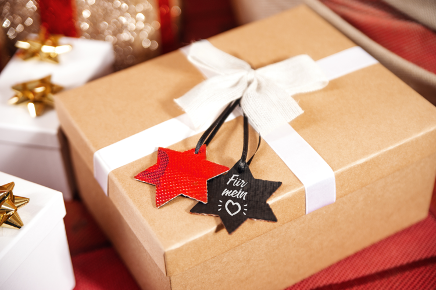 Weihnachtsgeschenke von Feuerwear – Die Liebsten werden sie liebenKöln im November 2022 – Wer individuelle und nachhaltige Geschenkideen sucht, wird bei Feuerwear fündig. Das Kölner Kultlabel hat sich 2022 erneut individuelle Aktionen für die Adventszeit einfallen lassen, um das Stöbern und das Schenken zu verschönern. So gibt es in diesem Jahr wieder einen der beliebten gestanzten Feuerwear-Weihnachtsbaum-Anhänger zu jeder Bestellung gratis dazu. Die Anhänger bieten Dekoration der besonderen Art, denn sie sind – wie alle Taschen, Rucksäcke und Accessoires von Feuerwear – aus gebrauchtem Feuerwehrschlauch gefertigt und damit einzigartige Hingucker. Zudem laden robuste Klassiker wie Rolltop-Rucksack Eddie, Umhängetasche Walter, Messenger-Bag Gordon und Rolltop-Tasche Ed zum Stöbern und Verschenken ein. Auch die neuen Wohn-Accessoires – Blumentopf Flora und Notizbuch Percy machen unter dem Weihnachtsbaum eine gute Figur.Wer noch ratlos ist, welche Geschenke für Familie und Freunde den Weg unter den Weihnachtsbaum finden sollen, wird bei Feuerwear nicht enttäuscht. Die beliebten und nachhaltigen Einzelstücke eignen sich bestes, um eine individuelle und langanhaltende Freude zu machen. Hier ist für jeden Geschmack etwas dabei. Zeitlos stylish mit den nachhaltigen Accessoires von FeuerwearAuch wer sein Outfit aufpeppen will oder das der Liebsten, wird bei den besonderen Accessoires aus Feuerwehrschlauch das passende Zubehör finden. Mit Gürtel Bill, Hip Bag Otis oder Portemonnaie Fred wird nicht nur der Weihnachtsbaum zur Bescherung strahlen. Ein i-Tüpfelchen für die EinrichtungDas Outfit ist schon aufgepeppt und den neuesten Feuerwear-Rucksack gab es schon zum Geburtstag? Wie wäre es dann mit den brandneuen Wohn-Accessoires aus gebrauchtem Feuerwehrschlauch?! Der einzigartige Blumentopf Flora macht dabei den mitgebrachten Weihnachtsstern zum nachhaltigen und stylishen Hingucker und auch Notizbuch Percy steht bereit, damit wichtige Gedanken zu Papier gebracht werden können.Qual der Wahl – oder doch nicht?Damit das Schenken ein Klacks wird, hat Feuerwear jetzt vier Produkt-Sets aus recyceltem Feuerwehrschlauch zusammengestellt, die thematisch zueinander passen und dennoch auch einzeln funktionieren. Diese Sets haben einen Preisvorteil gegenüber den einzelnen Produkten. Für Reiselustige ist das „Weekend-Set“ mit Sporttasche Harris und Kulturbeutel Henry unterm Weihnachtsbaum genau das Richtige. Wer sich bei der Feuerwehr engagiert, kommt mit dem „Einsatz-Set“ auf seine Kosten: mit der Meldertasche Roger am Gürtel Bill, damit das Wichtigste immer dabei ist. Für Mode-Fans ist das Fashion-Set bestehend aus Handtasche Phil und Portemonnaie Alan genau richtig. Und Abenteurer kommen mit dem Action-Set – Rolltop-Rucksack Eddie und Portemonnaie Fred – auf ihre Kosten.Last Minute Geschenke für UnentschlosseneBei der großen Auswahl an nachhaltigen und individuellen Geschenkmöglichkeiten von Feuerwear ist bestimmt etwas für die Familie oder Freunde dabei und auch mit einem kleinen oder großen Budget wird man schnell fündig. Eine Alternative für Unentschlossene: Die Geschenk-Gutscheine unter: www.feuerwear.de. Diese lassen sich als PDF direkt nach Zahlungseingang ausdrucken und verschenken. Damit klappt das Schenken mühelos und ohne Kopfzerbrechen!Preise & VerfügbarkeitDie Produkte von Feuerwear sind in den Schlauchfarben Rot, Weiß sowie Schwarz erhältlich (Flora nur in Rot und Weiß). Preislich beginnend bei 19,- Euro für Schlüsselanhänger Nick über 189 Euro für Rolltop-Rucksack Eddie bis zu 245,- Euro für das Weekend-Set, bestehend aus Sporttasche Harris L und Kulturbeutel Henry. Weitere Informationen unter: www.feuerwear.deÜber FeuerwearDie Firma Feuerwear wurde 2005 von Martin Klüsener gegründet. Seit 2008 führt er mit seinem Bruder Robert Klüsener zusammen die Feuerwear GmbH & Co. KG. Das Label gestaltet und produziert hochwertige Taschen, Rucksäcke und ausgefallene Accessoires aus gebrauchten Feuerwehrschläuchen, die sonst als Abfall die Umwelt belasten würden. Dieses Konzept wird als Upcycling bezeichnet. Dank unterschiedlicher Aufdrucke und Einsatzspuren ist jedes der handgefertigten Produkte ein Unikat. Dabei klingt die Auflistung des Sortiments – Scott, Dan, Bill & Co. – wie die Besetzung einer amerikanischen Löschzug-Staffel. Als Modeartikel und Technik-Zubehör hat sich die Feuerwear-Mannschaft fest etabliert. Das Thema Nachhaltigkeit ist von Beginn an zentraler Bestandteil der Unternehmensphilosophie: So werden die CO2-Emissionen, die beim Versand und Transport der Ware entstehen, über „atmosfair“ ausgeglichen. Desweiteren bezieht Feuerwear Ökostrom von Greenpeace Energy – konsequent ohne Kohle und Atomkraftwerk – und sorgt für eine schonende Reinigung der Schläuche. Eine Ökobilanz in Zusammenarbeit mit TÜV Rheinland liefert seit 2012 die Grundlage für weitere Optimierungen in Sachen Nachhaltigkeit. Feuerwear-Unikate sind in zahlreichen Einzelhandelsgeschäften erhältlich, auch über Deutschlands Grenzen hinaus. Eine tagesaktuelle Übersicht aller Händler ist hier zu finden: www.feuerwear.de/im-laden-kaufen. Weitere Informationen können unter www.feuerwear.de und www.facebook.com/feuerwear sowie www.instagram.com/feuerwear abgerufen werden.